　有關學校節水措施，請學校協助張貼於學生聯絡簿向學生及家長宣導。 即早部署，全國抗旱大作戰，本市各校已實施「裝設省水水龍頭並維持防疫所需出水量」、「改採可利用回收水進行澆灌」及「定期巡檢水管漏水情形」等節水措施，隨著水情更為嚴峻，將進一步施行「小便斗減量開放」措施，此措施是因應旱情之作法，籲請大家一同節約用水，共同渡過旱情。更多「抗旱節水資訊」請掃QRCODE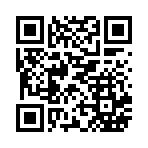 